Stappenplan spreekbeurt groep 7/8Je gaat een spreekbeurt maken. Dat is erg leuk om te doen! Om ervoor te zorgen dat het een goede spreekbeurt wordt, is het belangrijk dat je van tevoren weet hoe je een spreekbeurt moet voorbereiden. Ook is het goed om te weten op welke punten je spreekbeurt wordt beoordeeld. In dit document kun je dit allemaal lezen.Stap 1: Kies een onderwerpKies een onderwerp waar je meer over wil weten en waar je iets over wil leren. Dit kan een onderwerp zijn uit onderstaande lijst:Landen wereldwijdInternationale feestenKunst en cultuurDieren en plantenBekende mensenGeschiedenis Planeten en de aardeDe mensTechniek en wetenschap Bedenk goed waarom je voor dit onderwerp kiestStap 2: Verzamel informatieGa zoeken in boeken (bieb), tijdschriften of op internet. Soms kan je ook ergens informatie aanvragen. Bijvoorbeeld bij een stichting of een bedrijf. Leg je informatie vast in een document of op papier. Lees je verzamelde informatie door en bedenk of je zo voldoende informatie hebt verzameld. Stap 3: Schrijf de hoofdstukkenLees je informatie goed door. In groep 7 bedenk je 5 hoofdstukken. In groep 8 bedenk je 6 hoofdstukken.De hoofdstukken zijn de belangrijkste punten waarover je iets wil gaan vertellen. Schrijf de belangrijkste informatie op in je eigen woorden zodat je weet wat je wil gaan vertellen.Stap 4: Maak een PowerPointEen presentatie (bijv. PowerPoint of Prezi) is verplicht in groep 7/8.Zorg ervoor dat je niet de hele tekst in je PowerPoint verwerkt, maar dat je gebruik maakt van steekwoorden. Zorg ervoor dat je PowerPoint leuk is om naar te kijken. Zoek verschillende afbeeldingen op. Voeg eventueel een video toe. Maak je presentatie in TEAMS. Dan kun je deze gemakkelijk thuis en op school openen. Mocht je thuis geen device hebben overleg dan even met je leerkracht. Het is eventueel mogelijk om een device op school te lenen. Stap 5: Materialen Leuk als je materialen meeneemt die je spreekbeurt kunnen verduidelijken. Je mag het digibord gebruiken om plaatjes of een filmpje te laten zien. Het filmpje mag maximaal 1,5 minuut duren.Mocht je vragen hebben over het maken van jouw spreekbeurt, dan is er tijdens de inlooptijd om jouw vraag te stellen aan de leerkracht. Deze kan jou dan op weg helpen. Stap 6: OefenenJe mag gebruik maken van een spiekbriefje. Op dit spiekbriefje staan alleen steekwoorden. Jouw spiekbriefje mag je erbij houden als je de spreekbeurt in de klas gaat houden.Oefen je spreekbeurt thuis een aantal keer en laat iemand meekijken. Maak gebruik van de tips die je dan krijgt.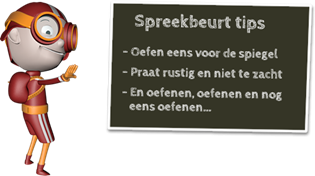 